                                                      2022 ROSTER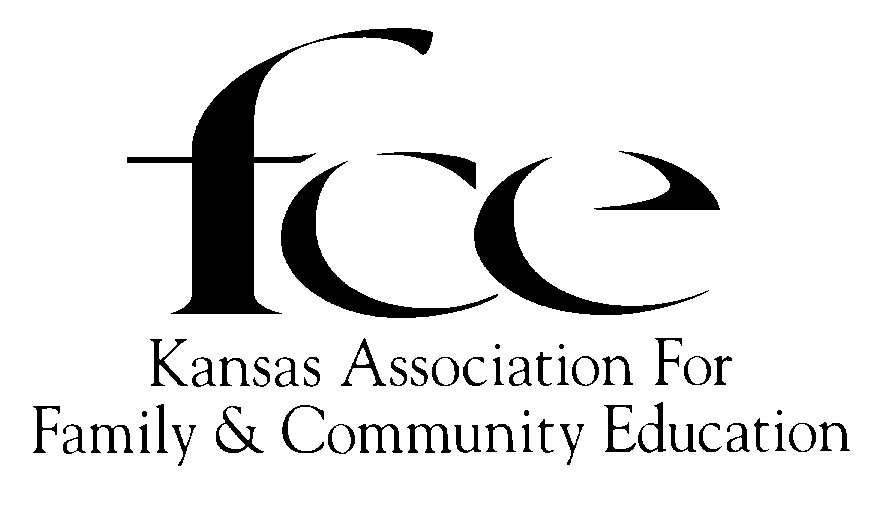 (Updated August 1, 2022)BOARD OF DIRECTORSExecutive CommitteePRESIDENT (24) Nancy Kernick – SE Neosho628 South Santa Fe AveChanute 66720-2449(620) 431-1353nancyavon78@gmail.comSECRETARY(22) Marlene V. Faul – SC Harvey3000 Wildwood WayNorth Newton, 67117-8058H-(316)-283-3342marlene.violet@gmail.comVICE-PRESIDENT(22) Faye Spencer – SC Saline520 Gail DrSalina 67401-7827(785) 201-2143spencerf.kafce@gmail.comTREASURER(24) DeLores Walden – NE Shawnee 5720 SE Paulen RoadBerryton 66409-9400(785) 379-0666 wintersdj1@ cox.netArea DirectorsNorthEast 				NorthWest 				SouthWest(22) Carol Lintner - Atchison 		(22?) Edith McClain - Smith 		(23) Karen Larmer - Finney320 Parallel St				408 1st St 				1218 Ridgewood DrAtchison 66002-1951			Gaylord 67638-9748			Garden City 67846-4552C-(913)-370-3997			(785) 697-2754			C-(785) 443-0559lintners@reagan.com			emcclain@ruraltel.net			kslarmer@yahoo.com	SouthCentral 								SouthEast(24) Linda Hess – Marion							(24) Cindy Kiser, Neosho1222 Nickerson St								220 N Grant St.Marion 66861-1200								Erie, 66733-1232(620)-947-1627								(620)-423-1766lindalhess@hotmail.com							tkiser2@cox.net2022 KAFCE Dates to RememberSeptember 19			KAFCE State EPC Leadership Training, Zoom September 26			KAFCE Board of Director’s meeting, ZOOMOctober 3-5				KAFCE State Conference – NewtonOctober 9-15				National FCE Week November 20-26			National Family Week NAFCE Headquarters73 Cavalier Blvd. Suite 106, Florence, KY  41042-5178; Phone:  859-525-6401   Fax (859) 525-6496Office Hours:  10:00 am to 5 pm- Tuesday, Wednesday, Thursday (Eastern Time)nafcehq@fuse.net    -   www.nafce.orgNAFCE National President Judy Fullmer (2024), (KS) 4250 County Rd C, Dighton 67839-8801, H-620-295-1522, jfullmer@st-tel.netNAFCE By-Law Committee – Connie Larrington, Judy Fullmer, Nancy KernickNAFCE National Board Member from Kansas President Judy Fullmer (2024), 4250 County Rd C, Dighton 67839-8801, H-620-295-1522, jfullmer@st-tel.net Legacy Dorene Reimer -1294 West County Road P, Leoti 67861-6247, 620-874-5062 mreimer@wbsnet.orgVP Programs:  Peggy Martens (2024) 812 Arrowhead Road, Inman 67546, (620)585-2302Program Coordinator Faye Spencer (2023), 520 Gail Dr, Salina, 67401-7827, 785-201-2143 spencerf.kafce@gmail.comASSOCIATED COUNTRY WOMEN of the WORLD (ACWW)Bonnie Teeples, ACWW USA Area President, (OR), 541-891-2662 (PT); bdteeples@charter.net K-State University Research & Extension Advisor- www.ksu.eduRick Peterson, PhD., Associate Director, Extension Programs, K-State Research & Extension,340 Justin Hall, Manhattan, 66506, Office:  (785) 532-1562, email:   rlpeterson@k-state.eduKansas Extension Agents Family and Consumer Sciences (KEAFCS) Representative:Liaison —	TBAK-State University Family and Consumer Science AREA Advisors*NE Area Extension Specialist, Family & Consumer Sciences, Sharolyn Jackson, Area Office, 1007 Throckmorton Hall, 712 Claflin Road, Manhattan 66506; Phone: (785) 532-2273, sharolyn@ksu.edu*NW Area Extension Specialist Family & Consumer Sciences, Jo Ellen Argabright, Rawlins County Extension, 406 State Street, Atwood 67730-1929; Phone: (785)626-3192;  joargabright@ksu.edu*SE Area Extension Specialist, Family & Consumer Sciences, TBA, PO Box 316, Parsons 67357-0316; Office: (620) 421-4826,  *SW Area Extension Specialist, Family & Consumer Sciences, Rachael Clews, MA, MS, CFLE, 4500 E. Mary St., Garden City 67846-9132; Phone:  (620) 275-9164 x226, Cell:  (469)233-1672; rclews@ksu.edu*SC Area – Extension in Kansas does not have a SC Area/Regional Office STANDING COMMITTEESState Educational Program CommitteeSTATE EPC MEMBER’S term ends December 31 the year listed before name.   The third and final year, member serves as State EPC Chair and listed on the Accomplishment Report the prior year. (22) Cindy Kiser – SE Neosho 	(23) Tina Bailey – NE – Jackson	(24) Jennine Marrone-SE - Crawford220 North Grant St.			15112 142nd Rd			602 Villa Dr			Erie 66733-1232			Mayetta 66509-8795			Pittsburg, 66762-3581(620) 423-1766			(785) 966-2457			(620) 231-8942tkiser2@cox.net			tina_fce@yahoo.com			jmarrone50@yahoo.com(25) Ruth Shaffer, SE, Montgomery, 1252 CR 1700, Chaney, 67333, H-620-879-2065; royshaffer@gmail.com2022 State Nominating Committee (Term June 1 prior year to May 31, year listed below.)(23) CHAIR: NE –Pat Weishaar -1108 Hwy 24, St. Marys, 66536-9780 pweishaar2016@outlook.com (785)-437-3160(22) NE –Diane Hanzlicek - 304 Harrison St, Sabetha 66534-2204. dianeflood@sbcglobal.net	(785)-284-2776 (22) NW –Ellen Schmidt -1464-B Hopewell Rd, Hays 67601-9723 cykill1@yahoo.com		(785)-735-4326 (22) SC -Geneva Wedel – 1712 Magnolia Village, Moundridge 67107-7005 (no email) 		(620)-245-5517(22) SE – Sharon Giacometti - 221 East 670th Ave- Farlington, 66734-7827 sgiacometti@ckt.net	(620)724-5303(22) SW –Janice Baca - 14526 NW O Rd, Jetmore,  67854-5333, -    kreger@fairpoint.net	(620)357-6106 ALTERNATES(22) NE –Lynn Cathey, 9919 W. 101st St, Overland Park, 66212-5402 lynnecathey@yahoo.com	(913)-744-8672(22) NW -Louise Greenberg -218 East Court St, Smith Center, 66967-2704 gberg@ruraltel.net	(785)-282-6822(22) SC –Jean Rowland – 711 Hunter Court, McPherson, 67480-1731	 jrowland@ksu.edu	(620)-241-1751(22) SE - (22) SW – Dorene Reimer, 1294 W. County Road P, Leoti, 678616247, mreimer@wbsnet.org	(620) 874-5062Marketing CommitteeDorene Reimer, Chairman			Geneva Wedel				Jennine Marrone1294 West County Road P			1712 Magnolia Village		602 Villa DrLeoti, 67861-6247				Moundridge, 67107-7005		Pittsburg 66762-3581(620) 874-5062				cell: (620) 245-5517			(620) 231-8942mreimer@wbsnet.org				(no e-mail)				jmarrone50@yahoo.comKAFCE Conference Committee Coordinators2021- NE – DeLores Walden - 5720 SE Paulen Road, Berryton 66409-9400 	(785)379-0666And Tina Bailey – 15112 142nd Road, Mayetta 66509-8795	 		(785)966-24572022-SC – Marlene V. Faul, 3000 Wildwood Way, North Newton 67117-8058, 316-283-3342, marlene.violet@gmail.com2023 – NW Edith McClainOTHER APPOINTED POSITIONSPARLIAMENTARIAN		 	EDITOR – KAFCE NEWS & Webmaster	WILLIAM ALLEN WHITE(22) Judy Fullmer 			Marcy Price					(23) Anita Felzke 4250 County Road C			11427 103 Rd					15765 W 199th StDighton, 67839-8801			Ensign, 67841-9304				Spring Hill 66083-8527H-(620) 295-1522 			(620) 255-2001				(913) 558-2682jfullmer@st-tel.net			thesewinglady@yahoo.com			afelzke@aol.comREGISTRAR/HISTORIAN/MEMBERSHIP LIST/RECORDS(22) DeLores Walden  5720 SE Paulen RdBerryton, 66409-9400(785) 379-0666wintersdj1@cox.netArea Directors and Area EPC (updated April 27, 2022)Area EPC Chair serves the year prior to year listed before name.  During year listed before name, term expires May 31 for Area EPC; Dec. 31 for Area Director.VICE-PRESIDENT, (22) Faye Spencer, 520 Gail Dr., Salina 67401-7827, 785-201-2143; spencerf.kafce@gmail.comNORTHEAST(22) AD: Carol Lintner, 320 Parallel St, Atchison 66002-1951	Atchison	H (913)-367-2178 	lintners@reagan.com							C (913)-370-3997(23) Sally Banks, 3982 St. Hwy 116, Holton 66436-8030	Atchison	H (785)-872-3558;	sallyb@rainbowtel.net							C (785)-851-9399(24) Cheryl Anne Reves, 22300 Spring Creek Rd, Frankfort 66427-8975; Pottawatomie; C (785)-562-7524.	careves@ksu.edu(25)	Tina Bailey, 15112 142nd Rd, Mayetta, 66509-8795,  		Jackson	785-966-2457, tina_fce@yahoo.comNORTHWEST(24) AD: Edith McClain, 408 1st St, Gaylord 67638-9748	Smith		H (785) 697-2754	emcclain@ruraltel.net(23) Susan Gartrell, 415 6 Road, Stockton 67669-8810	Rooks		(785) 689-4820gartrell@ruraltel.net(24) Diane Hrabe, 1004 SW 8th St, Plainville 67663-3104	Rooks		(785)-737-3939	dianehrabe@gmail.com(25)	Eleanor Wherry, 2365 21 Rd, Plainville 67663-9253	Rooks		620-232-4202	eewherry@gmail.comSOUTH CENTRAL (24) AD Linda Hess, 1222 Nickerson St, Marion, 66861-1200	Marion	(620) 947-1627	lindalhess@hotmail.com(23) Nyla Stucky, 2056 Cherokee Rd, Moundridge 67107-7480	McPherson	H (620)345-8456(24) Lory Fisher, PO Box 884, Moundridge, 67107-0884		McPherson	(620)-794-6125	fisherlory@gmail.com(25)	Beverly Nickel, 8710 SE 24th St, Newton 67114-9619		Harvey	H-316-283-1113	dbnickel49@gmail.com								C-316-243-8777SOUTHEAST(24) AD Cindy Kiser, 220 N Grant St, Erie 66733-1232		Neosho	(620)-423-1766	tkiser2@cox.net(23) Carol Stephens, 217 W 2nd St, Erie 66733-1310; tcms@cox.net	Neosho 	(620) 432-4028(24) Mary Dunn, 2320 Florida Rd, Humboldt, 66748-1091		Neosho	H (620)473-3521	maryfdunn@yahoo.com								C (620)433-1316(25)	Donna Strickland, 11058 Wallace Rd, Oswego 67356-8734	Labette	620-795-4469	Dsfun345@hotmail.comSOUTHWEST(23) AD Karen Larmer, 1218 Ridgewood Dr, Garden City 67846-4552	Finney 	(620)272-0050	kslarmer@yahoo.com (23)  Marcy Price, 11427 103 Rd, Ensign, 67841-9304			Ford		(620) 255-2001		thesewinglady@yahoo.com(24) Leanna Adams, 2113 N. C St., Garden City 67846-2901		Finney		(785)-443-0688	leanna54@gmail.com(25)	Connie Chavez, 725 Atkin St, Jetmore, 67854-9305		Hodgeman	303-718-3349	chavez_17@msn.com